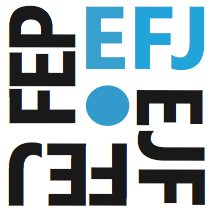 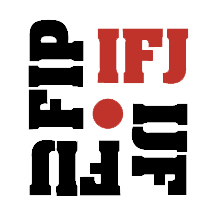 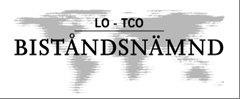 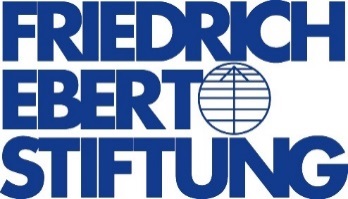 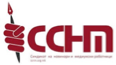 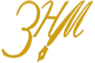 Skopje ConclusionsCampaigning for Journalists Rights in Eastern Europe: Union Recruitment, Legal protection and Social Rights 6-7 October 2014    Skopje, MACEDONIAThe meeting agreed the following ActionsSession One: Status of Journalism in Macedoniaendorsed the call for the immediate release of Tomislav Kezarovski agreed to pursue the Kezarovski campaign in the run up to his appeal court appearance on 24 Octobergave further support to Zoran Bojinovski, the Macedonian investigative journalist residing in Serbia facing an attempt to extradite him to Macedonia to face espionage charges supported the demands drafted by the Trade Union of Macedonian Journalists and Media Workers (SSNM) and the Association of Journalists of Macedonia (AJM) for urgent reform of Macedonian media including, the guaranteed independence of public broadcaster and audiovisual regulator;the end to corruption of media through government advertising and public campaign funds;respect of freedom of association, basic labour rights and an end to interference in the work of the association and the trade union;Session Two: Unions Organising the Fight Against Insecure Contracts, Poor Salaries and Exploitative Working ConditionsCondemned employers who target union members for dismissalSupported the efforts to develop new recruitment strategies particularly in the online mediaCongratulated in particular the success of the Journalists Union of Turkey (TGS) public communication and recruitment campaign that has seen three new collective agreements in the past six monthsSupported strengthening the union organizing training programmeSession 3. Digital Tools for Organising, Recruitment and Safety Agreed the development of digital membership databases for unionsIFJ to develop the database structure to be rolled out to unions in 2015Session 4. National Campaigning Case StudiesEndorsed the efforts of all journalists unions to campaign for their members’ rightsCongratulated NUJU and IMTUU for their response to the Ukraine crisis and their programme of support and safety, and trauma, for journalists reporting the conflictSupported the co-operation between the Russian and Ukraine journalist unions in protecting journalists reporting the conflict in UkraineAgreed to campaign for the release of the journalists missing, believed detained in the East of UkraineTo increase support for national campaigns from IFJ/EFJ and regionallySession 5: Legal instruments to protect Journalists. Condemned the employers who have targeted union leaders for dismissal including Tamara Chausidis, (SSNM), Mustafa Kuleli (TGS) and Marijana Camovic (MTUM) Called on IFJ / EFJ to support taking legal cases to the ILO for breach of right to association casesTo develop best practice use of legal funds to defend journalists in labour cases and in training of journalists on their labour rights Agreed to conduct a survey into the extent of the targeting of union members by employers whether leaders or ordinary members, to use as a lobbying tool to raise awareness of the extent of the abuse at the EU.